ГКОУ РД «Арадинская СОШ Хунзахского района им.Галбацова Г.К.»УтверждаюДиректор школы                          Махмудова Б.Г.План по противодействию идеологии терроризма и экстремизма.на 2019-2020 учебный год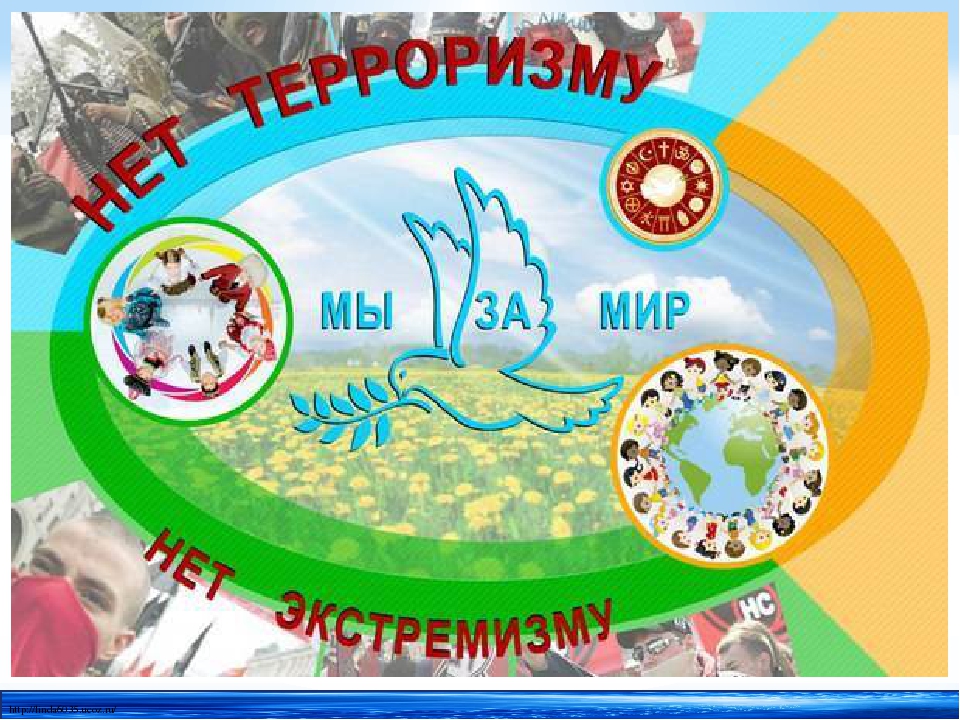 
Цель - обеспечение безопасности обучающихся и работников образовательного учреждения во время их трудовой и учебной деятельности путем повышения безопасности их жизнедеятельности.Задачи:- реализация требований законодательных и иных нормативных актов в области обеспечения безопасности образовательного учреждения; - совершенствование теоретических знаний обучающихся, педагогов, работников школы, родителей по вопросу противодействия экстремизму; - воспитание у обучающихся уверенности в эффективности мероприятий по защите от чрезвычайных ситуаций; - практическая проверка готовности обучающихся действовать в экстремальных ситуациях.Мероприятия с педагогическим коллективом, работниками школыМероприятия с учащимися.Мероприятия с родителямиМероприятия совместно с субъектами профилактики№МероприятияСрокиОтветственные1.Ознакомление с планом мероприятий по профилактике экстремизма и терроризма на учебный год.сентябрьАдминистрация2.Инструктаж работников школы по противодействию экстремизмуАвгуст, ЯнварьАдминистрация3.Дежурство педагогов, членов администрацииВ течение годаАдминистрация4.Накопление методического материала по противодействию экстремизмуВ течение годаАдминистрация5.Распространение памяток, методических инструкций по противодействию экстремизмуВ течение годаАдминистрация6.Изучение администрацией, педагогами нормативных документов по противодействию экстремизмуВ течение годаАдминистрация7.Обеспечение круглосуточной охраныВ течение годаАдминистрация8.Контроль за пребыванием посторонних лиц на территории и в здании школыВ течение годаАдминистрация9.Регулярный, ежедневный обход зданий, помещенийВ течение годаАдминистрация10.11.12.Проведение классных часов, профилактических бесед по противодействию экстремизму: «Что такое толерантность?», «Все мы разные».Тематические воспитательские часы:«Давайте дружить народами»,«Возьмемся за руки, друзья»,«Нам надо лучше знать друг друга»,«Приемы эффективного общения»,«Все мы разные, но все мы заслуживаем счастья»,«Профилактика и разрешение конфликтов»,«Богатое многообразие мировых культур»,«Семейные тайны»,«Толерантность и межнациональные конфликты. Как они связаны?»,«Мы жители многонационального края!»,«Что значит жить в мире с собой и другими?»«Чувствовать, думать, любить, как другие…»«Мы против насилия и экстремизма»«Наша истинная национальность – человек»«Сила России в единстве народов»«Единство разных»«Легко ли быть особенным»«Волшебная страна дружба»«Небо общее для всех»«Быть принятым другими не значит быть как все»«Сила России в единстве народов»«Что такое экстремизм»«Национальное многоцветие – духовное богатство России»«В единстве наша сила»«Мир дому твоему»«Национализму скажем «НЕТ!»В течение годаКлассные руководителиДень солидарности в борьбе с терроризмом3 сентябряКлассные руководителиСпециальная тренировка с персоналом и учащимися школы по теме:«Организация эвакуации персонала и учащихся при пожаре, ЧС, угрозе террористического акта»Октябрь Февраль Учитель ОБЖ Омаров О.П.Профилактическая направленность занятий по ОБЖ по мерам безопасности, действиям в экстремальной ситуации.В течение годаУчитель ОБЖ Омаров О.П.Распространение памяток, методических инструкций по обеспечению безопасности жизниВ течение годаКлассные руководителиПривлечение работников силовых ведомств к проведению практических занятий с обучающимися.В течение годаМероприятия, посвящённые Дню народного единстваСентябрь Ноябрь Классные руководителиУроки права «Конституция РФ»ДекабрьУчителя историиПроведение инструктажей с учащимися по противодействию экстремизму и терроризмуМартКлассные руководителиПодбор литературы по экстремизму, терроризму, этносепаратизму, организация выставок литературы:- «Уроки истории России – путь к толерантности»,- «Мир без насилия»АпрельбиблиотекарьИнформационный час «Терроризм-зло против человечества»майЗам.дир.по ВР. Лабазанова Б.М.Конкурс- рисунков по темам:            «Мы такие разные, и все-таки мы вместе»,            «Мир на планете – счастливы дети!».            «Спорт – здоровье, дружба!»- плакатов и транспарантов по темам:«Мы – за мир!»,«Террору – НЕТ!»,«Сила российских народов в единстве и дружбе!»,В течение года.Конкурс презентаций пропагандирующих идеи толерантности и диалога культур «Познаем народы России и мира – познаем себя» по темам:«Россия для всех, кто в нейживет!»,«Народы нашего края»,«Моя многонациональная Россия»Мероприятия в рамках международного Дня толерантности:ноябрьСоциальный педагог, психолог,1.Распространение памяток по обеспечению безопасности детейВ течение годаКлассные руководители2.Индивидуальные беседы с родителями.В течение годаКлассные руководители1.Проведение совместных мероприятий по противодействию экстремизма совместно с работниками правоохранительных органовВ течение годаАдминистрация